Voting LocationsElection Precinct	Location				Address001			Sierra Blanca Methodist			Ranch Road 111Sierra Blanca, Tx 79851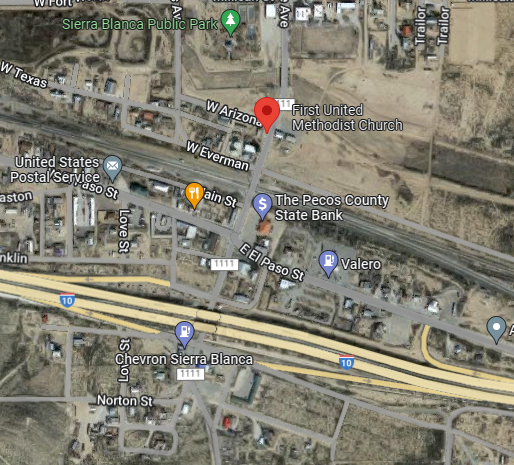 01W			Hudspeth County Conservation		71920 Texas Highway 20			And Reclamation District #1		Fort Hancock, Tx 79839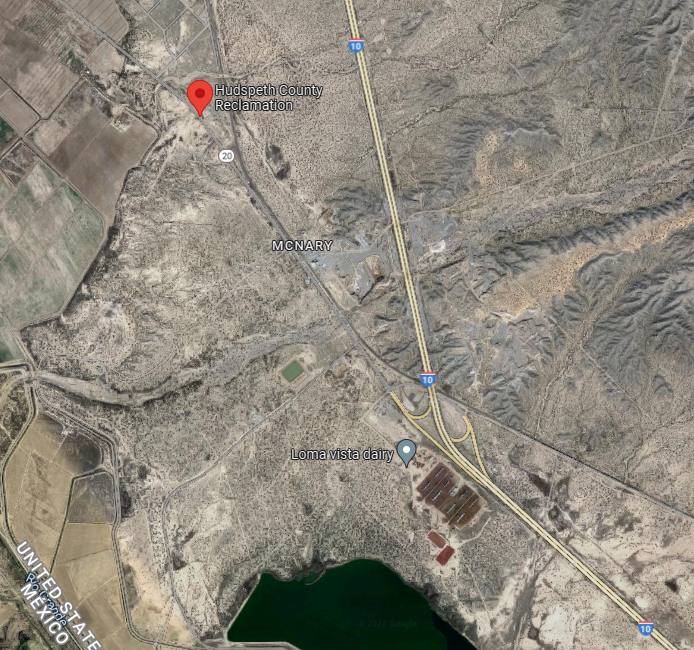 002			Fort Hancock Community Center	1044 Knox Ave.								Fort Hancock, Tx. 79839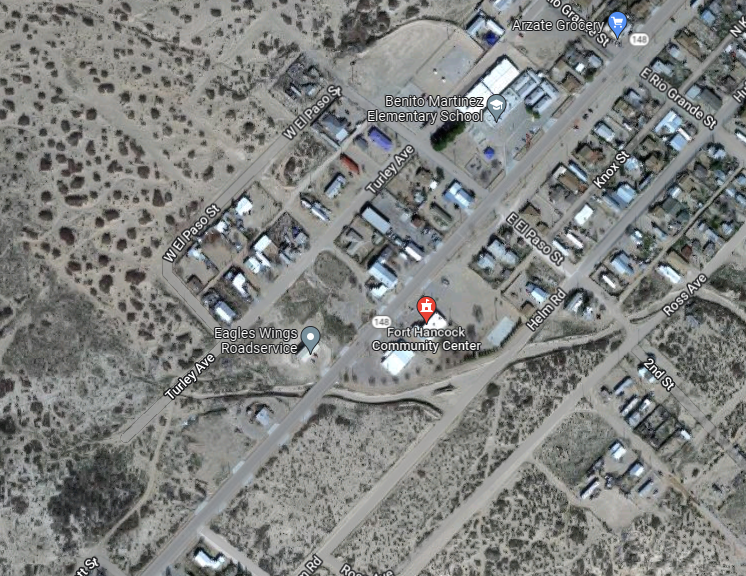 03N			Desert Haven Fire Station		5541 US 62								El Paso, Tx. 79938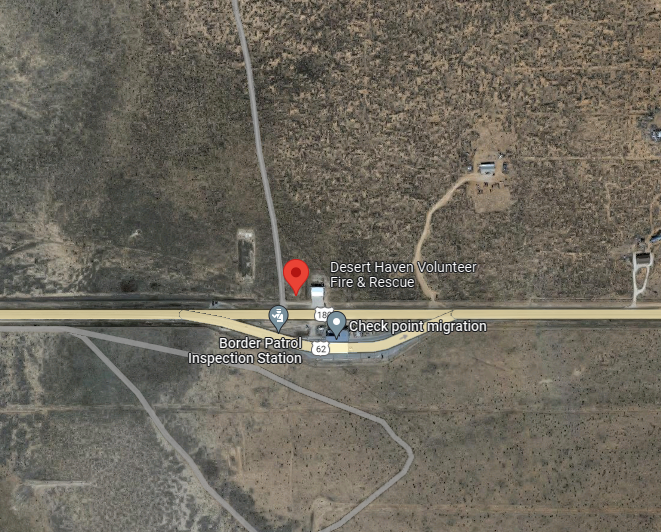 O3S			Hudspeth County Municipal Bldg.	1419 N. Knox St.								Fort Hancock, Tx. 79839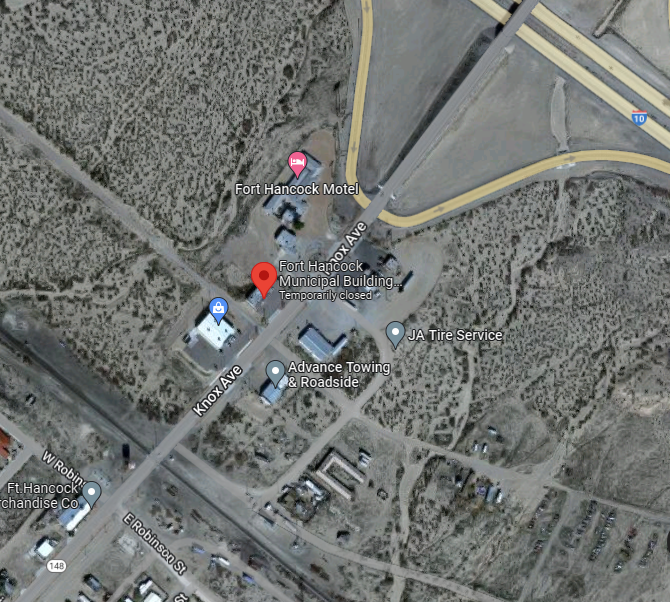 004			Dell City community Center		217 Main St.								Dell City, Tx.79837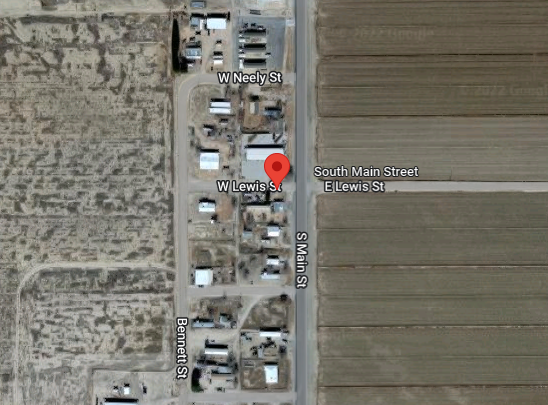 04NW			Cornuda’s Café				84701 US Hwy 62/182								Cornudas, (Salt Flat) Tx 79847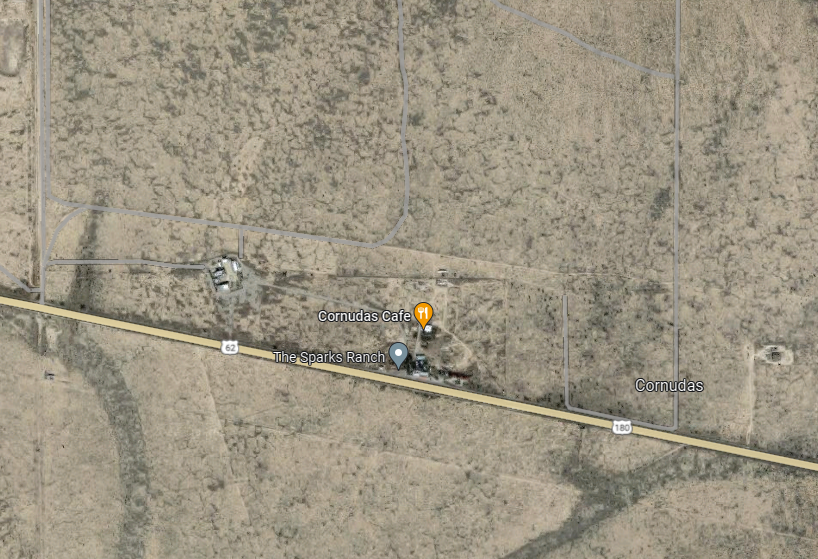 4S			Church of Faith Hall				Hwy. 111, Pat Ave.									Sierra Blanca, Tx 79851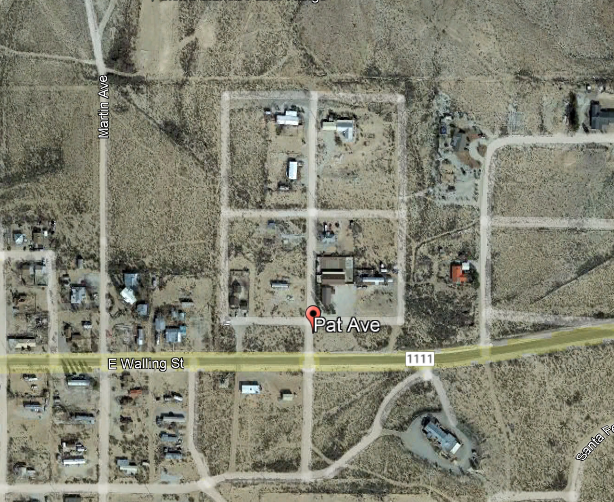 